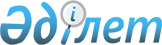 Об организации молодежной практики на 2012 год
					
			Утративший силу
			
			
		
					Постановление акимата Созакского района Южно-Казахстанской области от 27 января 2012 года N 26. Зарегистрировано Управлением юстиции Созакского района Южно-Казахстанской области 27 февраля 2012 года N 14-12-135. Утратило силу - постановлением акимата Созакского района Южно-Казахстанской области от 17 мая 2012 года N 168        Сноска. Утратило силу - постановлением акимата Созакского района Южно-Казахстанской области от 17.05.2012 N 168.

      В соответствии со статьей 31 Закона Республики Казахстан от 23 января 2001 года «О местном государственном управлении и самоуправлении в Республике Казахстан», подпунктом 5-7) статьи 7,  статьей 18-2 Закона Республики Казахстан от 23 января 2001 года «О занятости населения» и Постановление Правительства Республики Казахстан от 27 августа 2011 года N 972 «О внесении изменения и дополнений в постановления Правительства Республики Казахстан от 19 июня 2001 года N 836 «О мерах по реализации Закона Республики Казахстан от 23 января 2001 года «О занятости населения» акимат Созакского района ПОСТАНОВЛЯЕТ:



      1. Утвердить прилагаемый на 2012 год перечень работодателей, где в соответствии с потребностью регионального рынка труда будут организованы рабочие места для прохождения молодежной практики.



      2. Контроль за исполнением настоящего постановления возложить на заместителя акима района К.Еспенбетову.



      3. Настоящее постановление вводится в действие со дня его первого официального опубликования.      Аким района                                Б.Мейрбеков

      Утверждено постановлением

      акимата Созакского района

      от 27 января 2012 г № 26       Перечень работодателей, организующих рабочие места для прохождения молодежной практики на 2012 год
					© 2012. РГП на ПХВ «Институт законодательства и правовой информации Республики Казахстан» Министерства юстиции Республики Казахстан
				№Наименование предприятий и организацийСпециальностьКоличество рабочих местРазмер месячной заработной платыПродолжительность малого предприятийФинансирование1Созакский филиал Республиканского государственного  казенного предприятия «Центр по недвижимости по Южно - Казахстанской области» Комитета регистрационной службы и оказания правовой помощи Министерства юстиции Республики Казахстан»1.Программное обеспечение вычислительной техники и автоматизированных систем

2.Инженер - строитель226000 тенге6 месяцРеспубликанский бюджет2Государственное учреждение «Созакское районное управление казначейства Департамент казначейства по Южно - Казахстанской области Комитета казначейства Министерства финансов Республики Казахстан» 1.Бухгалтер

2.Экономист 226000 тенге6 месяцРеспубликанский бюджет3Государственное учреждение «Отдел ветеринарии Созакского района»Ветеринар126000 тенге6 месяцРеспубликанский бюджет4Государственное коммунальное казенное предприятие «Созакская центральная районная больница» управления здравоохранения акимата Южно - Казахстанской областиМедицинская сестра126000 тенге6 месяцРеспубликанский бюджет5Товарищество с ограниченной ответственностью «Акжол» 1.Экономист - бухгалтер

2.Инженер226000 тенге6 месяцРеспубликанский бюджет6Государственное учреждение «Канцелярия Южно - Казахстанского областного суда Департамента по обеспечению деятельности судов при Верховном Суде Республики Казахстан Созакский районный суд 1.Юрист

2. Программное обеспечение вычислительной техники и автоматизированных систем226000 тенге 6 месяцРеспубликанский бюджет